S-I-T (SURPRISING, INTERESTING, TROUBLING)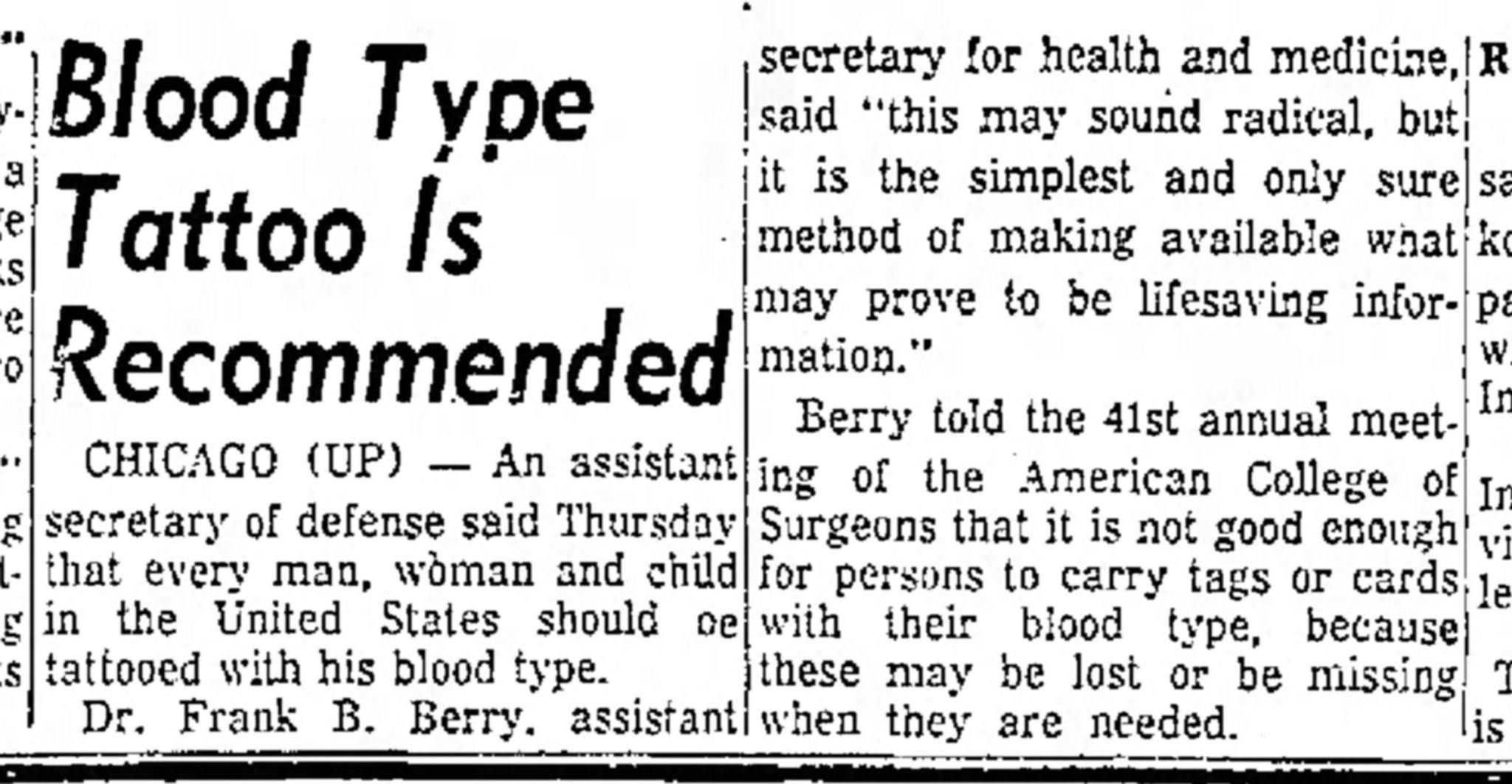 Source: United Press. (1955, November 4). Blood type tattoo is recommended. Anderson Herald. https://i2.wp.com/orangebeanindiana.com/wp-content/uploads/2020/01/Anderson_Herald_Fri__Nov_4__1955_.jpg?ssl=1After you finish reading this article, enter one surprising fact or idea, one interesting fact or idea, and one troubling fact or idea in the designated columns. Share what you’ve discovered with an elbow partner.Surprising Fact/IdeaInteresting Fact/IdeaTroubling Fact/Idea